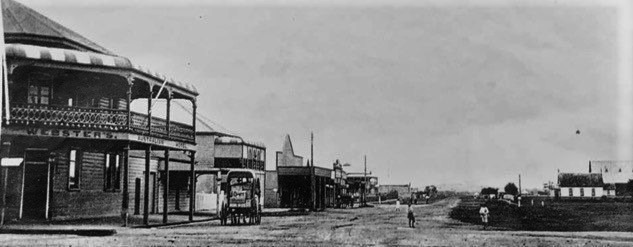 BALLINA & DISTRICT HISTORICAL SOCIETYPresident: Allan Hicks 0416 251 829Exec Secretary: Ann Mulder 0427 291 772ballinahistoricalsociety@outlook.comICN 1900971APPLICATION FOR MEMBERSHIP FORMMembership of the Ballina & District Historical Society costs:One-off joining fee of $10 per person plus an annual fee at $20 for one person or $30 for a coupleMembership is for the 2019/2020 financial year with a common renewal date of July 1 each year. You can make your payment electronically using the account details below, pay at our monthly meetings or go to any St George Bank branch to deposit the fee.Account details:Ballina and District Historical SocietyBSB: 112879Account number: 478716649Reference: Your Name Privacy/Sharing: I/we, the undersigned understand that my/our membership details will be kept confidential and will only be accessed by the executive committee for the purpose of contacting you regarding membership fees or other important information as determined by the executive committee. Signature: ___________________________________________Date: _____________________________________Signature: ___________________________________________Date: _____________________________________First name:First name:First name:Surname:Surname:Surname:Number & Street:Number & Street:Number & Street:Town/Suburb:Town/Suburb:Town/Suburb:State:State:Postcode:Phone:Phone:Date of Birth:Email:Email:Email: